Управляющему делами администрации Белоярского районаЛ.П. СтародубовойАдминистрация  сельского поселения Лыхма направляет статистический отчет с пояснительной запиской о деятельности представительного органа сельского поселения Лыхма в 2017 году.Приложение: на 10 л.Глава сельского поселения                                                                                      С.В.БелоусовИсполнитель: заведующий сектором организационной деятельностиадминистрации сельского поселения ЛыхмаВыдыш Александра Николаевна 8 (34670) 48-810Статистический отчет о деятельности представительного органа сельского поселения Лыхма  в  2017 году.1. Проведено заседаний Совета депутатов поселения -  6.2. Рассмотрено вопросов всего:а) по изменению в Устав, Регламент - 4;б) по бюджету, налогам и финансам - 16;в) по социальной политике - 4;	3. Количество принятых муниципальных правовых актов всего - 59:          	а) решений представительного органа - 59;         	 б) постановлений, распоряжений председателя представительного           органа - 0. 4. Проведено    	а) заседаний постоянных депутатских комиссий (комитетов) - 8;    	б) депутатских слушаний - 0;    	   	в) публичных слушаний - 8.5. Рассмотрено депутатских запросов - 0.6. Заслушано отчетов должностных лиц администрации - 2.7. Рассмотрено протестов прокурора, из них удовлетворено - 0.8. Количество законодательных инициатив принятых Советом депутатов поселения, из них:		а) принято Думой района - 0;     		б) принято Думой автономного округа - 0.9. Рассмотрено проектов решений Думы района - 0.10. Рассмотрено проектов законов Ханты-Мансийского автономного округа – Югры - 0.11.Заслушано информаций о выполнении ранее принятых решений – метод опроса - 46.12. Установленное число депутатов - 10.13. Избранное число депутатов - 10; 		а) в результате довыборов - 0. 14. Депутатов работающих на постоянной основе - 0.15. Проведено отчетов перед избирателями - 1.16. Рассмотрено депутатами писем, обращений, заявлений. Из них решено положительно -0.17. Принято депутатами граждан по личным вопросам - 59. 18. Количество депутатов, прошедших обучение на семинарах, курсах разных уровней - 0. 19. Является Совет депутатов муниципального образования юридическим лицом - нет.20. Количество муниципальных служащих в аппаратах представительных органов местного самоуправления - 0.21. Количество ТОСов - 0.22. Наличие зарегистрированных партийных фракций - 1:		а) название фракции  - Единая Россия;		в) количество депутатов - 9.____________Статистический отчет о деятельности Совета депутатов сельского поселения Лыхма в 2017 году1. Структура Совета депутатов  утверждена решением Совета депутатов сельского поселения Лыхма от 21 ноября 2005 года № 7.СТРУКТУРАСовета депутатов сельского поселения Лыхма	2. Структура аппарата Думы - нет.	3. Заслушано информаций о работе Координационного совета представительных органов местного самоуправления муниципальных образований Ханты-Мансийского автономного округа – Югры и Думы Ханты-Мансийского автономного округа – Югры - нет.	4. Принято решений по выполнению решений заседаний Координационного совета представительных органов местного самоуправления муниципальных образований Ханты-Мансийского автономного округа – Югры и Думы Ханты-Мансийского автономного округа – Югры - нет.	5. Наличие Координационного совета представительных органов местного самоуправления городских и сельских поселений муниципального района и Думы муниципального района - нет;	а) проведено заседаний Координационного совета - нет;	б) заслушано вопросов – нет.___________________ПОЯСНИТЕЛЬНАЯ  ЗАПИСКАк статистическому отчету о деятельности Совета депутатов сельского поселения Лыхма в  2017 годуМестное самоуправление является одной из основ конституционного строя России, обеспечивается Конституцией и законами Российской Федерации на всей территории страны.Основополагающие принципы, заложенные в законе о местном самоуправлении это выборы гражданами своих представителей в органы муниципальной власти и её подотчетность населению. Совет депутатов сельского поселения Лыхма (далее – Совет депутатов) является представительным органом  муниципального образования сельское поселение Лыхма, обладающим правом представлять интересы населения муниципального образования и принимать от его имени решения, действующие на всей территории муниципального образования        Депутаты, входящие в состав местных органов власти, согласно Федеральному закону от 06 октября 2003 года  № 131-ФЗ  «Об общих принципах организации  местного самоуправления в Российской Федерации» и Уставу сельского поселения Лыхма, совместно с главой поселения и администрацией сельского поселения Лыхма призваны решать вопросы по вовлечению населения в процесс самоуправления территорией, повышению ответственности должностных лиц и граждан при выполнении принятых нормативных и правовых актов, направленных на улучшение комфортности проживания жителей в поселении. Совет депутатов в своей работе руководствуется нормами  федерального и окружного законодательства, уставом сельского поселения Лыхма, Регламентом работы Совета депутатов, планом работы, утвержденным решением от 12 января 2017 года № 1,   уделяя при этом особое внимание совершенствованию нормативно-правовой базы сельского поселения  Лыхма и правоприменительной практики. В соответствии с Уставом сельского поселения Лыхма, деятельность Совета депутатов  в уходящем году была направлена на укрепление правовой, экономической базы местного самоуправления с целью более полного и качественного удовлетворения запросов населения поселения. По состоянию на отчетный период действующих депутатов – 9. На основании письменного заявления  депутата Совета депутатов Ананьина А.Ю. о досрочном прекращении полномочий депутата Советом депутатов принято решение признать досрочное прекращение полномочий депутата Совета депутатов сельского поселения Лыхма по десятимандатному избирательному округу № 1  Ананьина Андрея Юрьевича с 03 октября 2013 года  в связи с переходом на муниципальную службу.Организацию деятельности Совета депутатов осуществляет глава поселения, который исполняет полномочия председателя Совета депутатов, созывает и  ведет заседания.   Основными направлениями деятельности Совета депутатов в  2017 году были:- организация деятельности;- нормотворческая деятельность;- взаимодействие с органами власти местного самоуправления;- осуществление контроля за исполнением органами местного самоуправления и должностными лицами местного самоуправления полномочий по решению вопросов местного значения Основными формами деятельности Совета поселения являлись: - проведение заседаний Совета поселения; - проведение заседаний постоянных депутатских комиссий; -  разработка проектов решений Совета поселения; - анализ проектов нормативно-правовых актов, выносимых на рассмотрение Совета  поселения; - подготовка замечаний, предложений по рассматриваемым проектам; - контроль за исполнением принятых решений Совета депутатов;- прием населения и содействие в решении вопросов местного значения. Основной формой работы Совета депутатов являются ее заседания. В соответствии с Регламентом Совета депутатов  заседания проводились не реже одного раза в квартал.На заседания Совета депутатов приглашались представители администрации Белоярского района,  сельского поселения Лыхма, прокуратуры города Белоярский. 	Согласно статьям Регламента Совета  депутатов присутствие на каждом заседании Совета депутатов является одной из основных обязанностей депутата. Средняя явка на  заседаниях Совета депутатов составила 100%, явка  депутатов заседания постоянных комиссий составила 100%. 	За  2017 год проведено 6 заседаний Совета депутатов, на которых рассмотрено 16 вопросов, принято 59 решений (43 – в заочной форме путем опроса мнений депутатов Совета депутатов), в том числе: по бюджету, налогам, финансам – 16; по изменению в устав сельского поселения Лыхма– 4; по социальной политике – 3; прочих – 36. Депутаты Совета депутатов сельского поселения Лыхма провели большую  работу по разработке, рассмотрению и принятию нормативно-правовых актов необходимых для осуществления реализации вопросов местного значения. В соответствии с Регламентом Совета депутатов  заседания проводятся не реже одного раза в квартал и присутствие на каждом заседании Совета является одной из основных обязанностей депутата. На заседания Совета депутатов приглашались представители прокуратуры города Белоярский. 	        В течение года в соответствии с направлениями деятельности работали постоянные комиссии Совета депутатов, на заседаниях которых осуществлялось предварительное рассмотрение документов, выносимых на утверждение Советом депутатов:- комиссия по бюджету и экономической политике (председатель Романюк Н.П.) -  рассмотрено 4 документа, проведено 3 заседания;- комиссия по местному самоуправлению (председатель Заплишная Н.В.) - рассмотрено 5 документов, проведено 4 заседания;- комиссия по социальной политике (председатель Вид Н.В.) -  рассмотрено 2 документа, проведено 1 заседание.Комиссия по социальной политике  принимала активное участие в работе других комиссий, что дало возможность получить наиболее полную информацию о состоянии дел в различных отраслях, определить наиболее ключевые проблемы и учесть их в дальнейшей работе.На указанные заседания для дачи пояснений приглашались разработчики проектов и специалисты администрации сельского поселения Лыхма. Такое предварительное обсуждение снимает все возможные вопросы, позволяет заблаговременно выявить неточности и внести необходимые корректировки в проекты либо урегулировать спорные моменты, что облегчает последующее принятие проекта на заседании Совета депутатов. Депутаты Совета депутатов входят в состав ряда комиссий администрации сельского поселения Лыхма (далее – администрация поселения).В целях  оперативного, объективного и свободного распространения информации о деятельности Совета депутатов и принимаемых им решениях, обеспечения населения достоверной информацией о его деятельности, решения Совета депутатов, подлежащие обязательному опубликованию и вступающие в силу после их официального опубликования публиковались в бюллетене «Официальный вестник сельского поселения Лыхма».Планомерно велась работа по предоставлению нормативных документов в управление Министерства юстиции Российской Федерации по Ханты-Мансийскому автономному округу - Югре (4  решения) и Управление  регистрации  нормативных  правовых  актов  Аппарата Губернатора  Ханты-Мансийского  автономного округа-Югры (41 решение).Нормативно-правовые акты, подлежащие включению в регистр муниципальных нормативно - правовых актов Ханты-Мансийского автономного округа – Югры, в установленные сроки направлялись в Управление государственной регистрации нормативных правовых актов Аппарата Губернатора Ханты-Мансийского автономного округа – Югры. 	Для проведения независимой антикоррупционной экспертизы проекты муниципальных нормативных правовых актов размещались на официальном сайте органов местного самоуправления сельского поселения Лыхма в сети Интернет.  В соответствии со статьей  3 Федерального закона  Российской Федерации № 172-ФЗ от                 17 июля 2009 года «Об антикоррупционной экспертизе нормативных правовых актов и проектов нормативных правовых актов» проекты решений Совета депутатов сельского поселения Лыхма регулярно в течение года направлялись в прокуратуру города Белоярский.  Делопроизводство в Совете депутатов ведется специалистами администрации поселения в соответствии с утвержденной номенклатурой дел, предусматривающей, в том числе ведение соответствующих журналов учета.           Важнейшим направлением в работе Совета депутатов является разработка, принятие и реализация решений нормативного характера, направленных на создание условий, благоприятствующих и стимулирующих увеличение доходной части бюджета, требующих рационального расходования бюджетных средств и ресурсов сельского поселения Лыхма.  Совет депутатов регулярно  рассматривал вопросы:	- о формировании, утверждении и исполнении бюджета сельского поселения Лыхма, внесения в него   изменений;	- о внесении изменений в положение об отдельных вопросах организации и осуществления бюджетного процесса в сельском поселении Лыхма; 	- об использовании в 2017 году собственных финансовых средств сельского поселения Лыхма  дополнительно к перечисляемым из бюджета Российской Федерации субвенциям на исполнение органами местного самоуправления сельского поселения Лыхма отдельных государственных полномочий по осуществлению первичного воинского учета граждан, проживающих или пребывающих на территории сельского поселения Лыхма.         	В течение 2017 года  все проекты решений о бюджете сельского поселения, проекты нормативных правовых актов в части, касающейся расходных обязательств сельского поселения Лыхма  направлялись в контрольно-счетную палату Белоярского района для  проведения  финансово-экономической экспертизы и выдачи заключения.          	Актом высшей юридической силы в системе муниципальных правовых актов поселения является Устав поселения, в который по мере изменения действующего законодательства постоянно вносятся изменения. 	В  2017 году    Устав  сельского  поселения  Лыхма  приведен в  соответствии   с  требованиями   федерального  и регионального законодательства:- Федеральным законом  от 06 октября 2003 года № 131-ФЗ «Об общих принципах организации местного  самоуправления в Российской Федерации»;- Федеральным законом  от 28 декабря 2016 года № 494-ФЗ «О  внесении изменений в отдельные законодательные акты Российской Федерации»; - Федеральным законом  от 3 апреля 2017 года № 62-ФЗ «О внесении изменений в федеральный закон «Об общих принципах организации местного самоуправления в Российской Федерации»;  - Федеральным законом  от 03 апреля 2017 года № 64-ФЗ «О внесении изменений в отдельные законодательные акты Российской Федерации в целях совершенствования государственной политики в области противодействия коррупции»;                                                       - Федеральным законом  от 06 марта 2006 года № 35-ФЗ «О противодействии терроризму»;                       - Федеральным законом  от 25 июля 2002 года № 114-ФЗ «О противодействии экстремистской деятельности»;                                 - Указом Президента Российской Федерации от 15 февраля 2006 года № 116 «О мерах по противодействию терроризму»   (в ред. федеральных законов от 18 июля 2017 года  № 171-ФЗ; от 26 июля 2017 года № 202-ФЗ);  - Федеральным законом  от 04 декабря 2007 года № 329-ФЗ «О физической культуре и спорте в Российской Федерации».В течение отчетного периода проводился мониторинг нормативных правовых актов представительного органа.  В результате проведенного мероприятия нормативные правовые акты представительного органа приводились в соответствие с действующим законодательством и уставом сельского поселения Лыхма. В 2017 году проведена следующая работа по совершенствованию нормативной правовой базы:1) в соответствии с Налоговым кодексом Российской Федерации от                   05.08.2000 № 117-ФЗ  были внесены изменения в Положение о налоге на имущество физических лиц на  территории сельского поселения Лыхма; 2) внесены изменения  в Правила по содержанию, благоустройству, озеленению и эстетическому состоянию территории сельского поселения Лыхма;3) внесены изменения в Перечень полномочий органов местного самоуправления  сельского поселения Лыхма по решению вопросов местного значения,  передаваемых органам местного самоуправления Белоярского района для осуществления в 2017-2019 годах;4) внесены изменения в Положение о порядке осуществления контроля за исполнением органами местного самоуправления и должностными лицами местного самоуправления сельского поселения Лыхма полномочий по решению вопросов местного значения;5) в соответствии со статьей 28 Федерального закона от 06.10.2003 № 131-ФЗ «Об общих принципах организации местного самоуправления в Российской Федерации», статьей 9 устава сельского поселения Лыхма в целях обеспечения участия населения сельского поселения Лыхма в осуществлении местного самоуправления утвержден новый Порядок организации и проведения публичных слушаний  в сельском поселении Лыхма;6) вносились изменения в Положение о размерах ежемесячных  и иных дополнительных выплат и порядке их осуществления муниципальным служащим в администрации сельского поселения Лыхма;7)  в соответствии с частью 4 статьи 44 Федерального закона от 06.10.2003              № 131-ФЗ «Об общих принципах организации местного самоуправления в Российской Федерации», статьей 45 устава сельского поселения Лыхма утвержден Порядок учета предложений по проекту устава сельского поселения  Лыхма, проекту решения Совета депутатов сельского поселения  Лыхма о внесении изменений в устав сельского поселения  Лыхма,  а также участия граждан в его обсуждении;8) внесены изменения в Местные нормативы градостроительного проектирования сельского поселения Лыхма;9) учитывая протокол публичных слушаний по проекту внесения изменений в Правила землепользования и застройки сельского поселения Лыхма, и заключение о результатах таких публичных слушаний, руководствуясь статьей 33 Градостроительного кодекса Российской Федерации от 29.12.2012 № 190-ФЗ, Федеральным законом от 06.10.2003 № 131-ФЗ «Об общих принципах организации местного самоуправления в Российской Федерации», уставом сельского поселения Лыхма,  вносились изменения в Правила землепользования и застройки сельского поселения Лыхма;10) в соответствии с пунктом 2 статьи 387 Налогового кодекса Российской Федерации от 05.08.2000 № 117-ФЗ  внесены изменения  в решение Совета депутатов сельского поселения Лыхма от 25 ноября 2010 № 31 «О земельном налоге на территории сельского поселения Лыхма»;11)  в соответствии с Градостроительным кодексом Российской Федерации от 29.12.2004 № 190-ФЗ, Федеральным законом от 06.10.2003 № 131-ФЗ «Об общих принципах организации местного самоуправления в Российской Федерации», Федеральным законом от 26.03.2003 № 35-ФЗ «Об электроэнергетике», Федеральным законом от 27.07.2010 № 190-ФЗ «О теплоснабжении», Федеральным законом от         07.12.2011 № 416-ФЗ «О водоснабжении и водоотведении», Федеральным законом от                        23.12.2009 № 261-ФЗ «Об энергосбережении и повышении энергетической эффективности и внесении изменений в отдельные законодательные акты Российской Федерации» утверждена новая программа комплексного развития систем коммунальной инфраструктуры сельского поселения Лыхма, целью которой является снижение негативного воздействия на окружающую среду и здоровье человека и повышение качества оказываемых потребителям услуг в сферах электро-, тепло-, водоснабжения и водоотведения, а также услуг по утилизации, обезвреживанию и захоронению твердых бытовых отходов на долгосрочный период до 2027 года;12) изложена Программа комплексного развития социальной инфраструктуры сельского поселения Лыхма до 2020 года и на период до 2030 года в новой редакции;13) в   соответствии с Законом Ханты-Мансийского автономного округа – Югры    от 25.09.2008 №  86-оз «О мерах по противодействию коррупции в Ханты-Мансийском автономном округе – Югре» признано утратившим силу  решение Совета депутатов сельского поселения Лыхма от 23 апреля 2010 № 9 «О представлении лицами, замещающими муниципальные должности сельского поселения Лыхма, сведений о доходах, расходах, об имуществе и обязательствах имущественного характера»;14) в соответствии с пунктами 5, 11 статьи 27 Федерального закона от               06.12.2003 № 131-ФЗ «Об общих принципах организации местного самоуправления                           в Российской Федерации», статьей 14 устава сельского поселения Лыхма,                          утверждено Положение о порядке организации и осуществления территориального общественного самоуправления в сельском поселении Лыхма;15) в соответствии со статьей 9 Федерального закона от 27.07.2010 № 210-ФЗ «Об организации предоставления государственных и муниципальных услуг» внесены изменения в Перечень услуг, которые являются необходимыми и обязательными для предоставления органами местного самоуправления сельского поселения Лыхма муниципальных услуг и предоставляются организациями, участвующими в предоставлении муниципальных услуг.В течение отчетного периода принято 4 решения по внесению изменений в соглашения о передаче осуществления части полномочий органов местного самоуправления сельского поселения Лыхма органам местного самоуправления  Белоярского района  и об утверждении дополнительных  соглашений к соглашению о передаче осуществления части полномочий органов местного самоуправления сельского поселения Лыхма органам местного самоуправления Белоярского района.   На основании соглашения о передаче осуществления полномочий органов местного самоуправления сельского поселения Лыхма по осуществлению внешнего финансового контроля контрольно-счетному органу Белоярского района в течение 2017 года Советом депутатов направлялись  проекты муниципальных правовых актов Совета депутатов в контрольно-счетную палату Белоярского района с целью осуществления их финансово-экономической экспертизы (включая обоснованность финансово-экономических обоснований) в части, касающейся расходных обязательств сельского поселения Лыхма, а также программ сельского поселения Лыхма. В соответствии с Федеральным законом от 06 октября 2003 года № 131-ФЗ  «Об общих принципах организации местного самоуправления в Российской Федерации», уставом сельского поселения Лыхма, решением Совета депутатов от 19 ноября 2008 года № 15 «Об утверждении Положения о порядке осуществления контроля за исполнением органами местного самоуправления и должностными лицами местного самоуправления сельского поселения Лыхма полномочий  по решению вопросов местного значения»                     07 февраля 2017 на заседании Совета депутатов был заслушан отчет главы сельского поселения Лыхма о своей деятельности,  о результатах деятельности администрации сельского поселения Лыхма за 2016 год. Деятельность главы сельского поселения Лыхма и  администрации сельского поселения Лыхма за 2016 год Советом депутатов признана удовлетворительной. Большую роль играют реализуемые Советом депутатов контрольные функции, так как они отражают общественную значимость и публичность деятельности представительного органа местного самоуправления, посредством которого население участвует в осуществлении местного самоуправления в поселении. В отчетном периоде контрольная деятельность Совета депутатов осуществлялась при выполнении следующих его полномочий:осуществление контроля за исполнением органами местного самоуправления и должностными лицами местного самоуправления полномочий по решению вопросов местного значения обеспечивалось путем затребования информации от администрации поселения и ее должностных лиц, дачи им поручений, проведения главой поселения совещаний (планерок, штабов и т.п.), разработки и принятия необходимых муниципальных правовых актов и др.; данное направление контрольной деятельности, благодаря реализуемым формам тесного взаимодействия с администрацией поселения и выработке единого подхода к решению вопросов местного значения, носит конструктивный («неконфликтный») характер;рассмотрение вопросов об утверждении местного бюджета и отчета о его исполнении производилось в отчетном периоде 5 раз; при этом рассмотрение указанных вопросов проводилось после предварительного изучения документов депутатами постоянной комиссии Совета депутатов по бюджету, экономической политике; заслушивание ежегодного отчета о деятельности Совета депутатов и местной администрации, которые являются в соответствии с законодательством обязательными. 	В 2017 году с привлечением специалистов администрации поселения и главы сельского поселения Лыхма организовано  консультирование 9 депутатов Совета депутатов  по представлению сведений о доходах, расходах, об имуществе и обязательствах имущественного характера. Все депутаты своевременно подали сведения о своих и членах своей семьи доходах, расходах, об имуществе и обязательствах имущественного характера. Данная информация была размещена на сайте органов местного самоуправления сельского поселения Лыхма.	Разъяснения положений действующего законодательства депутатам Совета даются также специалистами администрации поселения в ходе обсуждения проектов решений, готовящихся к вынесению на заседание Совета депутатов.Специфика местного самоуправления заключается в том, что без сознательного и непосредственного участия граждан в управлении жизнедеятельностью поселения, без их инициативы и активной повседневной деятельности, направленной на улучшение качества своей жизни, невозможно достигнуть реальных положительных результатов. Учитывая это обстоятельство, депутаты стремились сделать нормотворчество в поселении прозрачным, максимально использовать на практике все определенные механизмы народовластия. Проведение публичных слушаний нацелено на осуществление принципа гласности.Сегодня имеется определенный опыт проведения публичных слушаний. Наиболее важные решения Совета, проекты нормативных документов, предназначенные для обсуждения на публичных слушаниях, и другая информация обнародуются в соответствии с Уставом на информационных стендах, размещаются на официальном сайте администрации сельского поселения  Лыхма в сети Интернет (www.admlyhma.ru).В 2017 году совместно с администрацией сельского поселения Лыхма инициировано и проведено 8 процедур  публичных слушаний, призванных обеспечить участие жителей сельского поселения  в рассмотрении наиболее важных проектов муниципальных нормативно-правовых актов:о внесении изменений в устав сельского поселения Лыхма - 4;об исполнении бюджета сельского поселения Лыхма за 2016 год - 1;о бюджете сельского поселения Лыхма на 2018 год и плановый период 2019 и 2020 годов - 1;о Правилах благоустройства территории сельского поселения Лыхма - 1;об утверждении правил землепользования и застройки сельского поселения Лыхма – 1.В формате обсуждения проходят подготовка и принятие каждого нормативно-правового акта, касающегося жизненно важных вопросов развития сельского поселения Лыхма: внесении изменений и  дополнений в Устав, бюджета поселения и отчет об его исполнении,  правил землепользования и застройки.Одним  из  приоритетных  направлений  работы  депутатов  являлась  работа  с  избирателями. Основными  формами  осуществления  деятельности  депутатов  в  избирательном  округе  являются: рассмотрение    поступивших  к  ним  обращений  и  отчеты  перед  избирателями  о  депутатской  деятельности.В соответствии с утвержденными графиками встреч депутатами Совета поселения с населением проводился прием граждан поселения. В прошедшем году значительное внимание уделено работе с обращениями граждан. Анализ обращений показал, что по-прежнему наиболее актуальными для жителей сельского поселения Лыхма в отчетном году были жилищные вопросы, труд и зарплата, социальная защита населения, вопросы здравоохранения, транспорта и связи. К депутатам Совета депутатов сельского поселения Лыхма в 2017 году обратилось 59 человек. Все поступившие устные обращения рассматривались в установленном порядке, готовились ответы, при необходимости обращения направлялись для принятия мер в соответствующие инстанции.Полученные предложения избирателей учитываются в дальнейшем депутатами при разработке и принятии решений Совета поселения.Деятельность Совета поселения и в дальнейшем будет направлена на реализацию установленных законодательством принципов организации местной власти, обеспечение органов местного самоуправления комплексом нормативных правовых актов, закрепляющих наиболее приоритетные сферы общественных отношений, правовое регулирование которых необходимо для стабильного развития муниципального образования. Депутаты стараются быть в курсе всех событий сельского поселения. Принимают участие в общественно-значимых, массовых мероприятиях проводимых  в поселение. Они являются постоянными участниками различных общественно значимых мероприятий, проводимых в сельском поселении (День Победы, День защиты детей, День пожилого человека, День знаний, выпускные балы в общеобразовательной школе).	 Особое внимание при осуществлении деятельности депутатами уделяется вопросам здорового образа жизни и массового привлечения жителей к занятиям физической культурой и спортом, охране общественного порядка, благоустройству территории поселения, воспитанию подрастающего поколения. Указанная работа осуществляется    путем личного примера и участия в различных мероприятиях.Подводя итоги работы Совета поселения за  2017 год, следует отметить, что профессиональный и жизненный опыт сложившегося депутатского корпуса, инициатива и желание работать на благо развития сельского поселения и жителей поселения позволяет совершенствовать работу Совета поселения по созданию нормативно-правовой базы, определяющей нормы и правила, по которым живет поселение.2018 год обещает быть не менее напряженным, наполненным новыми событиями, требующими от депутатов ещё более ответственного, инициативного подхода к своей деятельности и напряженного труда. Сделано немало, хотя несделанного всегда, к сожалению, больше, необходимо максимально сконцентрироваться на решении приоритетных задач. Повседневная деятельность депутатов Совета поселения должна строиться во благо населения  сельского поселения. Следует помнить, что, пусть все мы разные и имеем разные мнения, но поселение у нас одно! И наша общая первоочередная задача – сделать все от нас зависящее для его процветания и создания лучших условий для жизни наших избирателей.Есть уверенность, что намеченные планы и программы будут реализованы, и жизнь нашего поселения станет комфортней и благополучней.Председатель Совета депутатовсельского поселения Лыхма                                                                                   С.В. Белоусов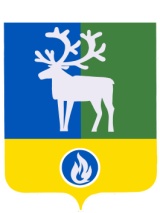 Белоярский район Ханты-Мансийский автономный округ - ЮграАДМИНИСТРАЦИЯСЕЛЬСКОГО ПОСЕЛЕНИЯЛЫХМАЛПУ ул., д.92/1, п. Лыхма,  Белоярский район,Ханты-Мансийский автономный округ-Югра,   Тюменская область, 628173тел. (34670) 48-747, факс (34670) 48-711Е-mail:  Lyhma1@yandex.ruОКПО 79553699, ОГРН 1058603453226ИНН/КПП 8611006931/861101001        от  18 января 2018  года  № 26        на № 7-мс от 17 января 2018 года